Microsoft Word 
Event Sponsorship 
Proposal Template Example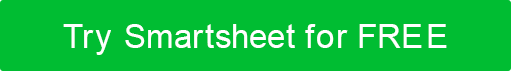 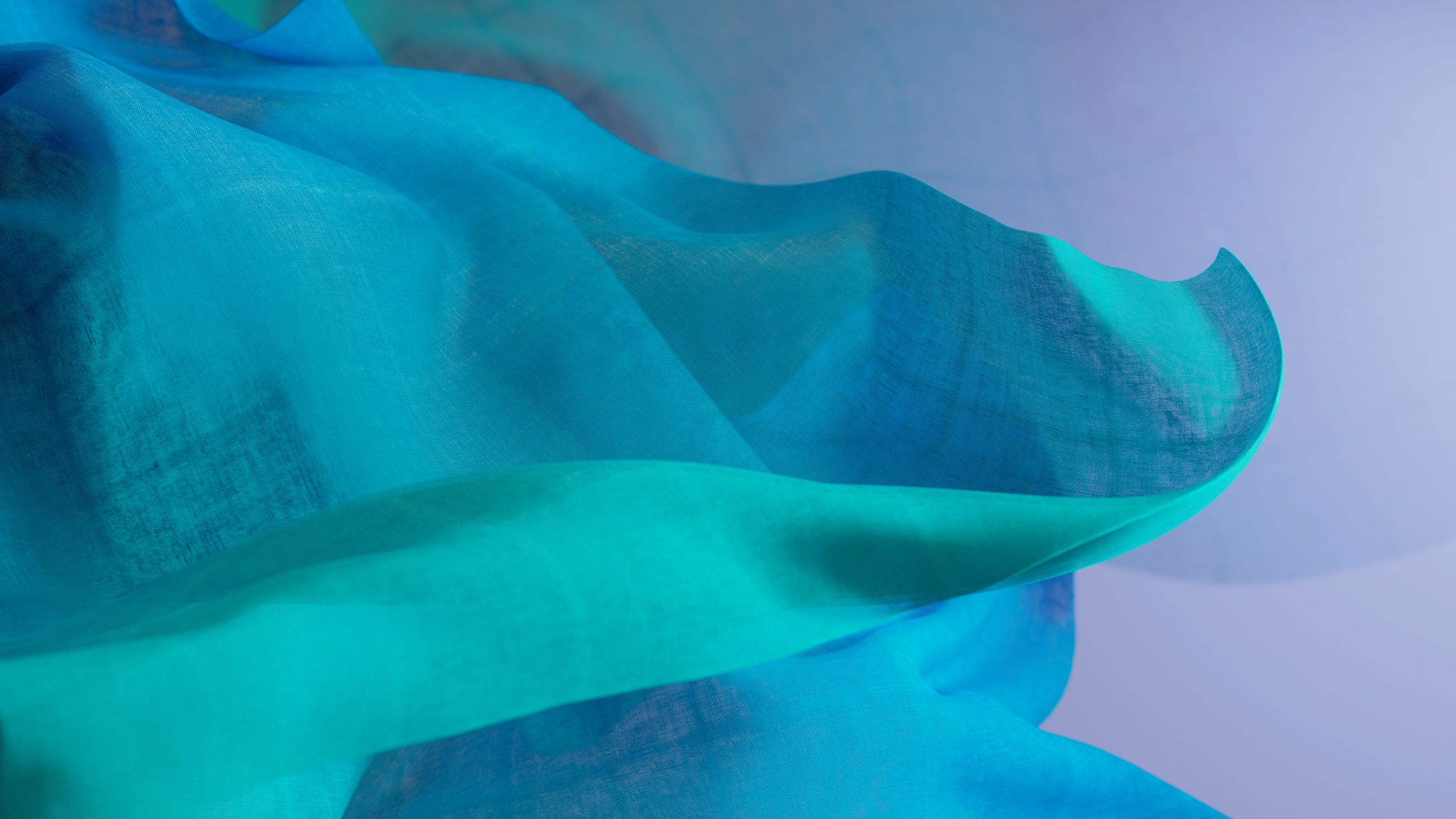 SPONSORSHIP PROPOSAL FOR HARMONY MUSIC FEST 20XXtable of contents1.	INTRODUCTION	32.	ABOUT THE EVENT	33.	SPONSORSHIP OPPORTUNITIES	44.	BENEFITS OF SPONSORING	45.	SPONSORSHIP PACKAGES	56.	CUSTOM SPONSORSHIP OPPORTUNITIES	67.	MARKETING AND PROMOTION PLAN	68.	ABOUT US	79.	PREVIOUS EVENT SUCCESSES AND TESTIMONIALS	710.	contact information	7DOCUMENT SIGN-OFFPREPARED BYDATEJorge PosadaJorge PosadaMM/DD/YYINTRODUCTIONThank you for considering a partnership with the Harmony Music Festival 20XX. This proposal outlines how your brand can benefit from sponsoring our event, which celebrates diversity in music and culture and attracts attendees from across the nation and beyond.ABOUT THE EVENTThe Harmony Music Festival is a three-day event taking place from August 15-17, 20XX, in Austin, Texas’s beautiful Zilker Park. Featuring a lineup of artists from genres including indie, rock, and electronic music, the festival aims to bring together music lovers in a celebration of diversity, creativity, and community. Expected attendance is over 50,000 people.SPONSORSHIP
OPPORTUNITIESSponsorship at Harmony Music Festival offers visibility in a dynamic setting, engagement with a diverse audience, and association with a premier cultural event. Opportunities include stage naming rights, VIP experiences, branded installations, and more.BENEFITS OF SPONSORINGSponsors can expect significant exposure through event branding, social media promotion, and direct engagement with attendees. Benefits also include enhancing your brand’s reputation by supporting arts and culture and connecting with a wide demographic in a meaningful way.SPONSORSHIP PACKAGESBelow are this year’s festival sponsorship packages.PLATINUM SPONSORSHIP 
PACKAGE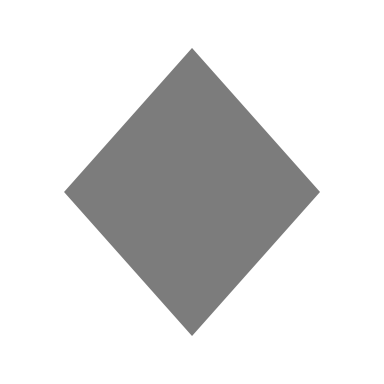 PLATINUM SPONSORSHIP 
PACKAGE•	Main stage naming rights•	Logo on all marketing materials•	20 VIP passes•	Exclusive meet-and-greet with artists•	Prime location for promotional booth•	Main stage naming rights•	Logo on all marketing materials•	20 VIP passes•	Exclusive meet-and-greet with artists•	Prime location for promotional boothGOLD SPONSORSHIP 
PACKAGE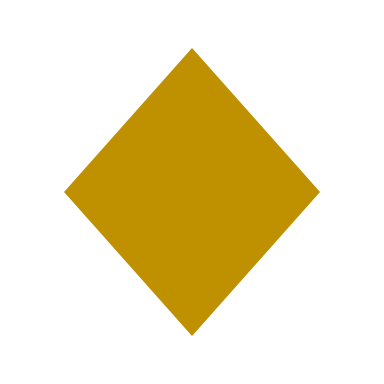 GOLD SPONSORSHIP 
PACKAGE•	Secondary stage naming rights•	Logo on selected marketing materials•	10 VIP passes•	Social media shoutouts•	Promotional booth space•	Secondary stage naming rights•	Logo on selected marketing materials•	10 VIP passes•	Social media shoutouts•	Promotional booth spaceSILVER SPONSORSHIP 
PACKAGE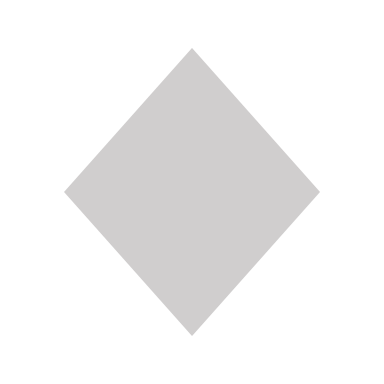 SILVER SPONSORSHIP 
PACKAGE•	Logo on festival website•	5 VIP passes•	Mention in all press releases•	Promotional booth space•	Logo on festival website•	5 VIP passes•	Mention in all press releases•	Promotional booth spaceBRONZE SPONSORSHIP 
PACKAGE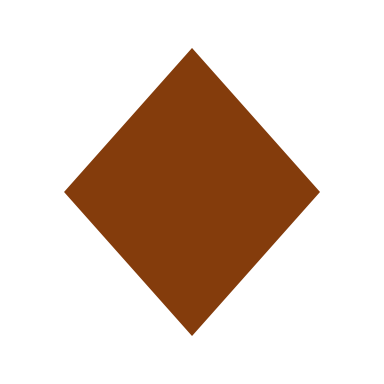 BRONZE SPONSORSHIP 
PACKAGE•	Logo on festival website•	2 VIP passes•	Mention in select social media posts•	Logo on festival website•	2 VIP passes•	Mention in select social media postsCUSTOM SPONSORSHIP OPPORTUNITIESWe are open to creating custom packages that align with your marketing goals. Whether it is hosting a branded lounge, sponsoring exclusive workshops, or owning unique on-site activations, let’s make something memorable together.MARKETING AND PROMOTION PLANOur comprehensive marketing strategy includes targeted social media campaigns, influencer partnerships, email marketing, and local and national press coverage, ensuring that sponsors receive maximum visibility before, during, and after the festival.ABOUT USMelody Events Co. is an experienced event planning and production company specializing in music festivals. We are committed to creating unforgettable experiences that celebrate music, culture, and community.PREVIOUS EVENT SUCCESSES AND TESTIMONIALSLast year’s Harmony Music Festival was a resounding success, with over 45,000 attendees and features in major music and lifestyle publications. Sponsors reported excellent ROI, with significant increases in brand awareness and customer engagement. Testimonials from past sponsors and attendees are available upon request.contact informationFor more information or to discuss sponsorship opportunities, please contact:Suzyn Waldman, Sponsorship Coordinator, Melody Events Co. (phone | email)PREPARED BYJorge Posada, Director of PartnershipsJorge Posada, Director of PartnershipsJorge Posada, Director of PartnershipsREVIEWED BYSuzyn Waldman, Melody Events Co.Suzyn Waldman, Melody Events Co.APPROVALJoe Torre, VP of PartnershipsJoe Torre, VP of PartnershipsDISCLAIMERAny articles, templates, or information provided by Smartsheet on the website are for reference only. While we strive to keep the information up to date and correct, we make no representations or warranties of any kind, express or implied, about the completeness, accuracy, reliability, suitability, or availability with respect to the website or the information, articles, templates, or related graphics contained on the website. Any reliance you place on such information is therefore strictly at your own risk.